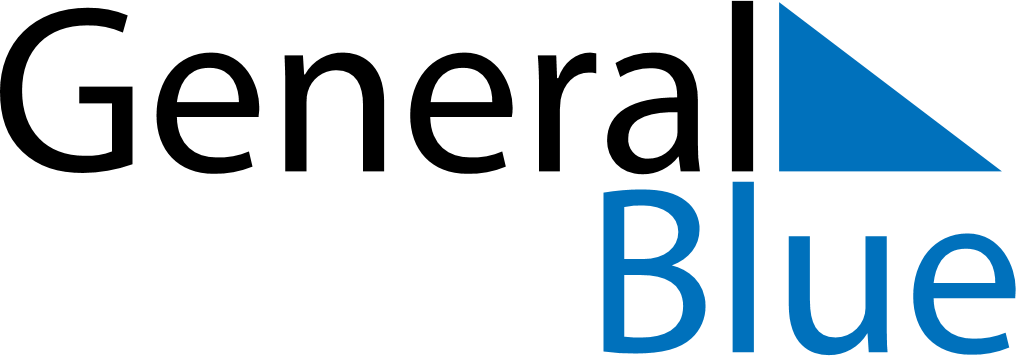 Q1 2018 CalendarAntigua and BarbudaQ1 2018 CalendarAntigua and BarbudaQ1 2018 CalendarAntigua and BarbudaQ1 2018 CalendarAntigua and BarbudaQ1 2018 CalendarAntigua and BarbudaQ1 2018 CalendarAntigua and BarbudaQ1 2018 CalendarAntigua and BarbudaJanuary 2018January 2018January 2018January 2018January 2018January 2018January 2018January 2018January 2018MONTUETUEWEDTHUFRISATSUN1223456789910111213141516161718192021222323242526272829303031February 2018February 2018February 2018February 2018February 2018February 2018February 2018February 2018February 2018MONTUETUEWEDTHUFRISATSUN123456678910111213131415161718192020212223242526272728March 2018March 2018March 2018March 2018March 2018March 2018March 2018March 2018March 2018MONTUETUEWEDTHUFRISATSUN123456678910111213131415161718192020212223242526272728293031Jan 1: New Year’s DayMar 30: Good Friday